(A=0, S=36)Vice-Chair
Bates, Patricia C.

Members
Bradford, Steven
Hill, Jerry
Jones, Brian W.
Leyva, Connie M.
Wieckowski, Bob
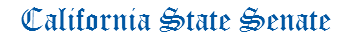 APPROPRIATIONS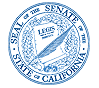 ANTHONY PORTANTINO CHAIRStaff Director
Mark McKenzie

Principal Consultant
Ashley Ames
Lenin Del Castillo
Robert Ingenito
Samantha Lui
Shaun Naidu

Consultant
Janelle Miyashiro

Committee Assistant
Jennifer Douglas
Itzel Vargas
State Capitol, Room 2206
(916) 651-4101
AGENDAMonday, June 1, 2020 
2 p.m. -- John L. Burton Hearing Room (4203)AGENDAMonday, June 1, 2020 
2 p.m. -- John L. Burton Hearing Room (4203)AGENDAMonday, June 1, 2020 
2 p.m. -- John L. Burton Hearing Room (4203)MEASURES TO BE HEARD IN FILE ORDERSB 793HillFlavored tobacco products.SB 926HillBusiness: retail locations: cash payments. SB 1159HillWorkers’ compensation: COVID-19: critical workers.SB 801GlazerElectrical corporations: wildfire mitigation plans: deenergization: public safety protocol.SB 1474Business & Professions Business and professions.SB 803BeallMental health services: peer support specialist certification.SB 805PortantinoSchool employees: leaves of absence: emergencies and mandatory evacuation orders.SB 914PortantinoFirearms.SB 855WienerHealth coverage: mental health or substance abuse disorders.SB 862DoddPlanned power outage: public safety.SB 884DoddEducation finance: emergencies: public safety power shutoffs.SB 1237DoddNurse-midwives: scope of practice.SB 878JonesDepartment of Consumer Affairs Licensing: applications: wait times.SB 934BatesCorporate taxes: exempt organizations: filing fees.SB 943ChangPaid family leave: COVID-19.(Urgency)SB 956JacksonTaxation: tax expenditures: California Tax Expenditure Review Board.SB 973JacksonEmployers: annual report: pay data.SB 1383JacksonEmployees: time off.SB 977MonningHealth care system consolidation: Attorney General approval and enforcement.SB 1012HurtadoOil and gas wells: hazardous or idle-deserted wells and facilities.SB 1103HurtadoWorkforce training programs: supportive services.SB 1110HurtadoHealth care workforce development: California Medicine Scholars Program.SB 1064SkinnerPrisons: confidential informants.SB 1111DurazoJuveniles: detention facilities.SB 1222DurazoDetention facilities: contracts.SB 1115WilkCommercial blood banks for animals: animal blood donors.(Urgency)SB 1168MorrellState agencies: licensing services.SB 1271MorrellPrivate investigator Act: licensure: limited liability companies.SB 1189McGuireContracting business: home improvement: residential property.SB 1199McGuireCommission on Home Hardening.SB 1192BradfordFirefighters’, police officers’, or peace officers’ benefit and relief associations.SB 1213LeyvaPupil instruction: history-social science academic content standards: revisions.SB 1255InsuranceInsurance.SB 1348SternFire prevention: vegetation management: public education: grants: defensible space: fire hazard severity zones: forest management.SB 1403HuesoHome weatherization for low-income customers.SB 1457BorgeasState regulatory action: reduction or waiver of civil penalties.